Задача
Игральная кость брошена 5 раз. Построить ряд распределения и функцию распределения случайной величины Х – числа появления «шестёрки». Найти числовые характеристики этой случайной величины.Задача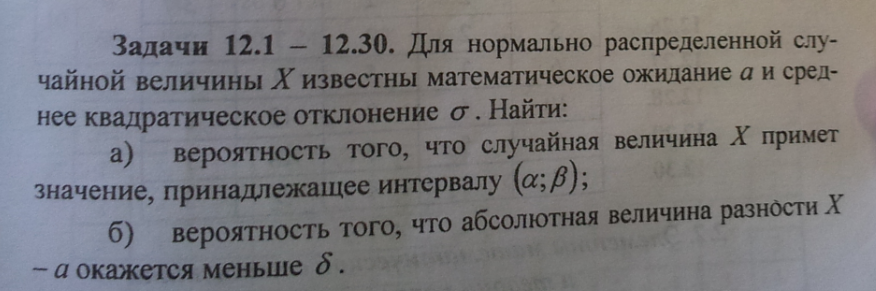 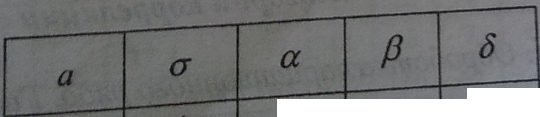 |  10  |  4  |  6  |  16  |  10  |